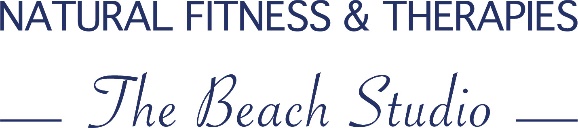 Royal Parade, Eastbourne BN22 7AQTEL: 01323 732024         TXT: 07745 12935info@nftceastbourne.co.uk  https://www.naturalfitnessandtherapies.com/CONTACT US FOR A FREE PILATES ASSESSMENT TIMETABLEMONDAY09.15 – 10.10		PILATES MIXED				TRACY11.15 – 12.10	PILATES MIXED ABILTY	DOROTA18.00 - 18.55		PILATES LEVEL 2			TRACY F19.10 – 20.05		PILATES MIXED				TRACY F TUESDAY08.30 - 09.25		PILATES LEVEL 1			WENDY H09.40 – 10.35		PILATES LEVEL 2			WENDY H16:45 – 17.40		YOGA FOR ALL				WENDY P18.00 – 18.55		YOGA FOR ALL	WENDY P19.10 – 20:05		YOGA FOR ALL	WENDY PWEDNESDAY09.15 – 10.10		PILATES LEVEL 2  		         	TRACY F11.45 – 12.40		YOGA FOR ALL	    	JAN13.15 – 14.10		DRU YOGA		JAN18.00 – 18.55		PILATES  MIXED PILATES		              TRACY M19.10 – 20.05		LADIES PILATES MIXED ABILITY		TRACY M (Also suitable for pre/post natal)THURSDAY08.30 – 09.25		PILATES MIXED ABILITY                               TRACY F09.45 – 10.40		PILATES LEVEL 1   		               TRACY F18.00 –  18.55		Qi-GONG AND MEDITATION		NICK NETER 19.10 – 20.05     	YOGA FOR ALL			              DIANASATURDAY1030 – 1125		PILATES MIXED ABILITY			EMMA PMost classes are run either on monthly or 6 weekly block bookings.  We do not offer pay as you go classes.If you have never done Pilates before we do not recommend you go straight into a class, instead have one to one sessions or join a 4 week induction course.  This enables you to learn Pilates in the correct way right from the start, enabling you to get much better results.CLASS INFORMATIONPILATES LEVEL 1For those new to Pilates who want to gain an understanding of the principals and build core strength and flexibilityPILATES LEVEL 2When you have learnt and understood the Pilates principles you may want to expand your knowledge and challenge your body to perform more demanding exercises. Increases core stability, promotes functional strength and stamina for the whole body.